Abgabetermine 2022Abgabetermine 2022Abgabetermine 2022für die Abholung von Sperrmüllfür die Abholung von Sperrmüllfür die Abholung von Sperrmüllfür die Abholung von SperrmüllSammlung1. Sperrmüll-
sammlung2. Sperrmüll-
sammlung3. Sperrmüll-
sammlung4. Sperrmüll-
sammlungAbgabetermin 
für die Karten18.02.202206.05.202226.08.202204.11.2022voraussichtlicher
Abholungszeit-raum14.-25.03.2022 KW 11+1223.05.-03.06.2022     KW 21+2219.-30.09.2022 KW 38+3928.11.-09.12.2022        KW 48+49Die Kosten belaufen sich auf 20,00 € pro AbholungDie Kosten belaufen sich auf 20,00 € pro AbholungDie Kosten belaufen sich auf 20,00 € pro AbholungDie Kosten belaufen sich auf 20,00 € pro AbholungAbgabetermine 2022Abgabetermine 2022Abgabetermine 2022für die Abholung von Baum- und Strauchschnittfür die Abholung von Baum- und Strauchschnittfür die Abholung von Baum- und Strauchschnittfür die Abholung von Baum- und Strauchschnittfür die Abholung von Baum- und StrauchschnittGrüne KarteGrüne KarteSammlung1. Sammlung2. SammlungAbgabetermin
für die Karten11.03.202228.10.2022FrühjahrHerbstDie Abholung des Baum- und Strauchschnittes erfolgt relativ kurzfristig, Die Abholung des Baum- und Strauchschnittes erfolgt relativ kurzfristig, Die Abholung des Baum- und Strauchschnittes erfolgt relativ kurzfristig, Die Abholung des Baum- und Strauchschnittes erfolgt relativ kurzfristig, Die Abholung des Baum- und Strauchschnittes erfolgt relativ kurzfristig, Die Abholung des Baum- und Strauchschnittes erfolgt relativ kurzfristig, der Abholtermin wird vorher schriftlich mitgeteilt.der Abholtermin wird vorher schriftlich mitgeteilt.der Abholtermin wird vorher schriftlich mitgeteilt.der Abholtermin wird vorher schriftlich mitgeteilt.Mit der „Grünen Karte“ werden zweimal jährlich (Frühjahr und Herbst) Mit der „Grünen Karte“ werden zweimal jährlich (Frühjahr und Herbst) Mit der „Grünen Karte“ werden zweimal jährlich (Frühjahr und Herbst) Mit der „Grünen Karte“ werden zweimal jährlich (Frühjahr und Herbst) Mit der „Grünen Karte“ werden zweimal jährlich (Frühjahr und Herbst) bis zu je 3 m³ Baum- und Strauchschnitt zu Hause abgeholt. bis zu je 3 m³ Baum- und Strauchschnitt zu Hause abgeholt. bis zu je 3 m³ Baum- und Strauchschnitt zu Hause abgeholt. bis zu je 3 m³ Baum- und Strauchschnitt zu Hause abgeholt. bis zu je 3 m³ Baum- und Strauchschnitt zu Hause abgeholt. Die Kosten belaufen sich auf 20,00 € pro AbholungDie Kosten belaufen sich auf 20,00 € pro AbholungDie Kosten belaufen sich auf 20,00 € pro AbholungDie Kosten belaufen sich auf 20,00 € pro Abholungweitere Informationen zur Abfallwirtschaft finden Sie aufweitere Informationen zur Abfallwirtschaft finden Sie aufweitere Informationen zur Abfallwirtschaft finden Sie aufweitere Informationen zur Abfallwirtschaft finden Sie aufwww.ostallgaeu.de/Abfallwirtschaftwww.ostallgaeu.de/Abfallwirtschaft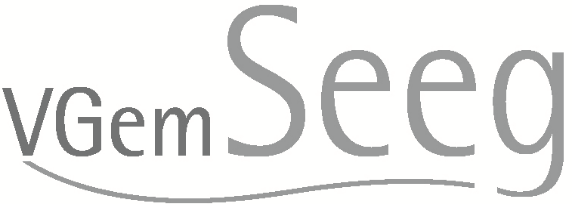 Verteiler: MGs, homepage, Vgem.Blatt, AushangVerteiler: MGs, homepage, Vgem.Blatt, AushangVerteiler: MGs, homepage, Vgem.Blatt, AushangAushang: 30.12.2021Abnahme: 31.12.2022Abnahme: 31.12.2022